新 书 推 荐中文书名：《植物病害的进化生态学》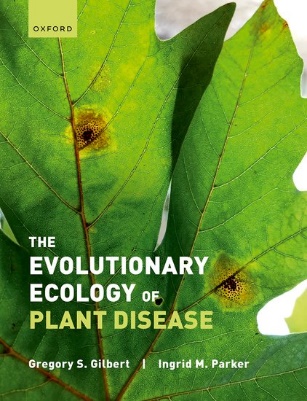 英文书名：THE EVOLUTIONARY ECOLOGY OF PLANT DISEASE作    者：Gregory Gilbert and Ingrid Parker出 版 社：Oxford University Press代理公司：ANA/Jessica页    数：336页出版时间：2023年5月代理地区：中国大陆、台湾审读资料：电子稿类    型：参考书内容简介：了解植物与病原微生物之间的共生关系是有效管理农作物和人工林病害的核心。与此同时，植物与病原体之间的相互作用构成了一系列奇妙而多样的生态关系，这些关系非常强大，但又很常见，以至于经常被我们忽视。生态学家和进化生物学家正越来越多地探索植物病害生态学的领域，研究的课题包括病原体如何塑造植物群落的多样性，植物与微生物相互作用的特征（包括寄主范围和共生/拮抗）如何演变，以及生物入侵、气候变化和其他全球变化因素如何驱动疾病的出现等。传统的生态学和进化生物学培训很少有机会系统地接触植物病理学或微生物学，而植物病理学培训也很少深入探讨进化生态学的理论框架，或包含来自复杂野生生态系统的实例。这本新颖的教科书试图通过填补这一空白，将植物病害生态学和植物病理学研究界专家联合起来。营销亮点：以生态学和进化理论为框架，介绍植物-病原体相互作用的关键生物学问题简明、统一地介绍了植物病害相互作用所涉及的生物体纳入了来自农业和野生生态系统中的实例简要介绍当代植物病理学和进化生态学研究中使用的现场和实验室技术及分析方法由该领域的两位顶尖研究人员撰写，以成熟、新颖的课程结构为基础作者简介：格雷戈里·吉尔伯特（Gregory S. Gilbert）是美国加利福尼亚大学圣克鲁斯分校环境研究系教授。他是植物病理学家和森林生态学家，研究兴趣包括植物和真菌群落的动态，以及进化生态学在解决环境问题中的应用。他是加利福尼亚大学圣克鲁斯分校森林生态研究基地主任，也是巴拿马史密森热带研究所（Smithsonian Tropical Research Institute）的助理研究员。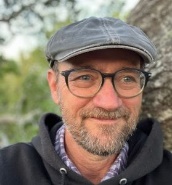 英格丽德·帕克（Ingrid M. Parker）是美国加利福尼亚大学圣克鲁斯分校生态学与进化生物学系教授。她是植物进化生态学家，研究兴趣包括植物病害生态学、非本地物种入侵、驯化进化、生态恢复和植物保护。她是巴拿马史密森热带研究所的助理研究员。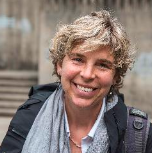 媒体评价：“这是一个真正的学习工具。我迫不及待地想在植物病理学入门课程中，当大家问到‘你是什么？植物病理学家？’时，向大家分享这本书。”——亚历杭德拉·韦尔塔（Alejandra Huerta），美国北卡罗莱纳州立大学昆虫学和植物病理学系助理教授“从对科学充满好奇的门外汉到经验丰富的专家，所有层次学生的必读书。”——查尔斯·米切尔（Charles Mitchell），美国北卡罗来纳大学教堂山分校生物系教授“这本专著全面、易懂地介绍了各种植物病原体的基础生物学知识，以及它们与植物寄主之间复杂的相互作用，令人印象深刻。这本书有很多值得学习和思考的地方！”——史蒂文·林道（Steven E. Lindow），美国加利福尼亚大学伯克利分校植物和微生物生物学系名誉教授《植物病害的进化生态学》前言第1部分：植物病原体与病害1：像植物病害生态学家一样思考2：如何成为植物3：如何成为真菌4：如何成为卵菌5：如何成为细菌6：如何成为病毒7：如何成为大型寄生虫8：病害的类型9：如何进行病害生态学研究第2部分：植物-病原体共生的进化生态学10：植物病害的种群生态学11：空间生态学12：生理学和遗传学13：进化14：群落生态学15：植物微生物组16：全球变化17：病害管理后记感谢您的阅读！请将反馈信息发至：版权负责人Email：Rights@nurnberg.com.cn安德鲁·纳伯格联合国际有限公司北京代表处北京市海淀区中关村大街甲59号中国人民大学文化大厦1705室, 邮编：100872电话：010-82504106, 传真：010-82504200公司网址：http://www.nurnberg.com.cn书目下载：http://www.nurnberg.com.cn/booklist_zh/list.aspx书讯浏览：http://www.nurnberg.com.cn/book/book.aspx视频推荐：http://www.nurnberg.com.cn/video/video.aspx豆瓣小站：http://site.douban.com/110577/新浪微博：安德鲁纳伯格公司的微博_微博 (weibo.com)微信订阅号：ANABJ2002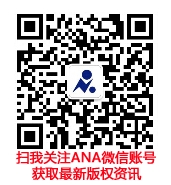 